Lesson 6:  Curves in the Complex Plane Student Outcomes Students convert between the real and complex forms of equations for ellipses.Students write equations of ellipses and represent them graphically.Lesson NotesInitially, the students will review how to represent numbers in the complex plane using the modulus and argument.  They will review the characteristics of the graphs of the numbers , recognizing that they represent circles centered at the origin with the radius equal to the modulus .  They will then explore sets of complex numbers written in the form , identifying the graphs as ellipses.  Students will convert between the complex and real forms of equations for ellipses, including those whose center is not the origin.  They will also be introduced to some of the components of ellipses, such as the vertices, foci, and axes.  This will prepare them to explore ellipses more formally in Lesson 7, where they will derive the equation of an ellipse using its foci. Classwork Opening Exercise (5 minutes)This exercise should be completed in pairs or small groups.  After a few minutes, students should discuss their responses to Exercises 1–2 with another pair or group before completing Exercise 5.  If the students are struggling with how to convert between the rectangular and polar form, the exercises could be completed as part of a teacher-led discussion.  Early finishers could display their conjectures and plots for Problem 3, which could be used in a teacher-led discussion of the characteristics of the graph.
Opening ExerciseConsider the complex number .Write  in polar form.  What do the variables represent?, where  is the modulus of the complex number and  is the argument.If  and , where would  be plotted in the complex plane?The point  is located  above the origin on the imaginary axis.Use the conditions in part (ii) to write  in rectangular form.  Explain how this representation corresponds to the location of  that you found in part (ii)., where  and ; Then , which is located three units above the origin on the imaginary axis.Recall the set of points defined by  for , where  is measured in degrees.  What does  represent graphically?  Why?It is the set of points that are  from the origin in the complex plane.  This is because the modulus is , which indicates that for any given value of ,  will be located a distance of  from the origin.What does  represent geometrically?A circle with radius  centered at the origin.Consider the set of points defined by .Plot  for , , , , .  Based on your plot, form a conjecture about the graph of the set of complex numbers.For , .For , .For , .For , .This set of points seems to form an oval shape centered at the origin.Compare this graph to the graph of .  Form a conjecture about what accounts for the differences between the graphs.The coefficients of  and  are equal for 
, which results in a circle, which has a constant radius, while the coefficients are different for , which seems to stretch the circle.Example 1 (5 minutes)The students will be led through an example to demonstrate how to convert the equation of a circle from its complex form to real form, i.e., an equation in  and .  This will prepare them to convert the equations of ellipses from complex form to real form.We have seen that in the complex plane, the graph of the set of complex numbers defined by 
 for  is a circle centered at the origin with radius .  How could we represent each point on the circle using an ordered pair?Let’s say we wanted to represent  in the real coordinate plane.  We’d need to represent the points on the circle using an ordered pair .  How can we write any complex number  in terms of  and ?So for , which expressions represent  and ?, so  and What is the resulting ordered pair?Let’s graph some points and verify that this will give us a circle.  Complete the table for the given values of .
Example 1Consider again the set of complex numbers represented by  for .Plot the points in the table, and determine the type of curve created.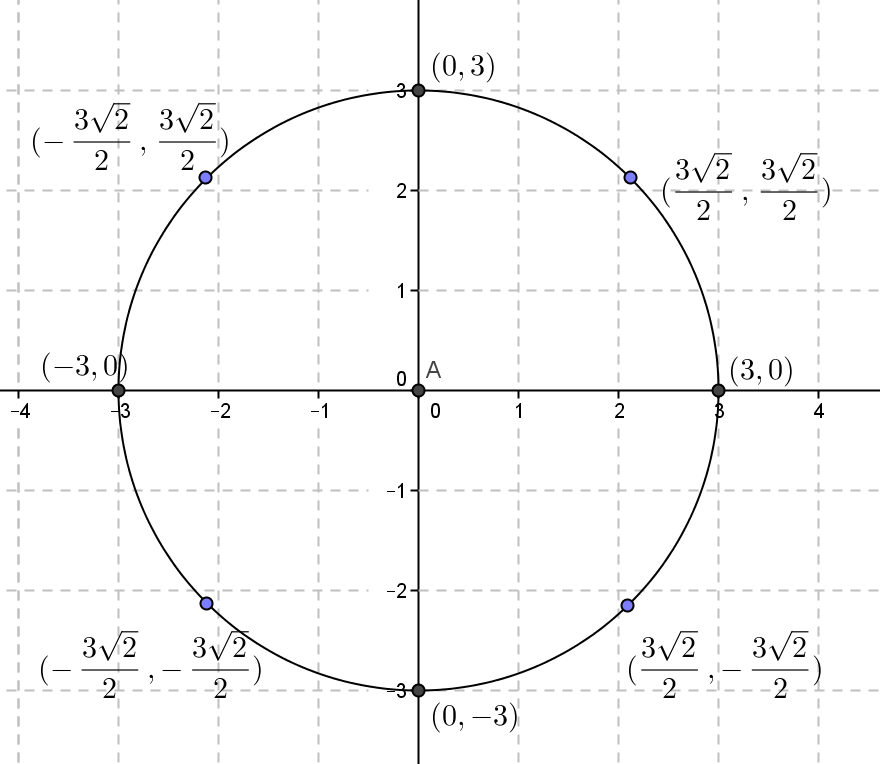 The curve is a circle with center  and radius .If  and , write an equation that relates  and .Now, simplify the right side of that equation.Do you know a trigonometric identity that relates  and ? 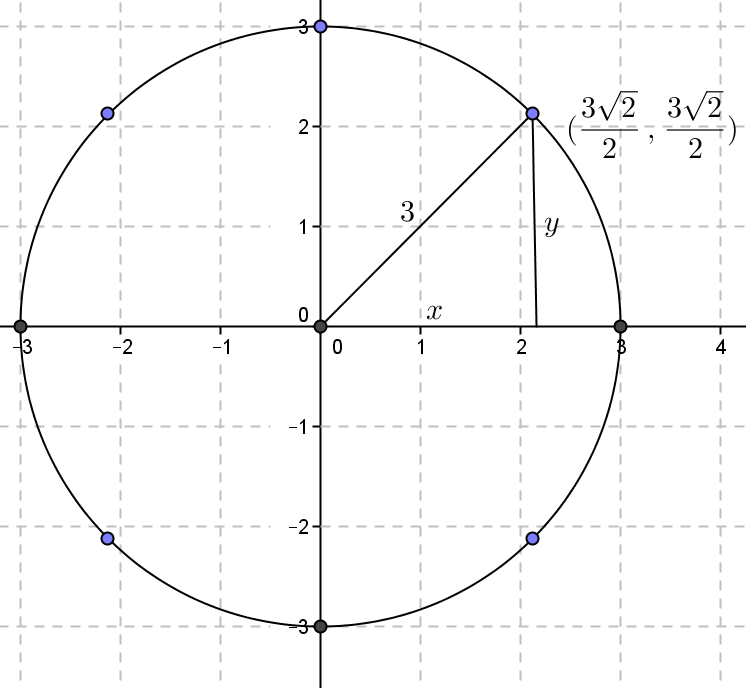 Substitute into the previous equation.How does the graph of this equation compare with the graph of our equation in complex form?Both graphs are circles centered at the origin with radius .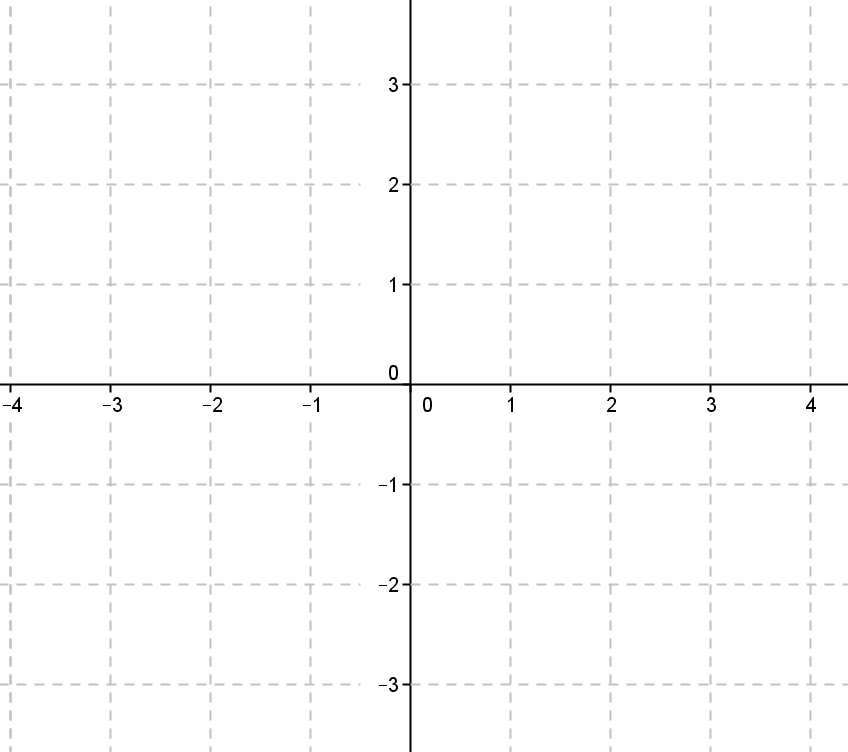 Use an ordered pair to write a representation for the points defined by  as they would be represented in the coordinate plane.Write an equation that is true for all the points represented by the ordered pair you wrote in part (a).Since  and :We know that , so .What does the graph of this equation look like in the coordinate plane?The graph is a circle centered at the origin with radius .Exercises 1–2 (6 minutes) The students should complete the exercises independently.  After a few minutes, they could verify their responses with a partner.  The solutions should be reviewed in a whole-class setting after students have had a sufficient amount of time to complete the exercises. 
Exercises 1–2  Recall the set of points defined by . Use an ordered pair to write a representation for the points defined by  as they would be represented in the coordinate plane.Write an equation in the coordinate plane that is true for all the points represented by the ordered pair you wrote in part (a).We have  and , so  and .  We know .Since , then .  Since , then .  By substitution, .Find an algebraic equation for all the points in the coordinate plane traced by the complex numbers 
.All the complex numbers represented by  can be written using the ordered pair  in the coordinate plane.We have  and , so  and .  We know .Since , then .  Then by substitution, .Discussion (5 minutes):  Describing an Ellipse At the outset of the lesson, we determined that the graph of the complex numbers defined by
 was an oval shape that was centered about the origin and intersected the axes at the points , ,  and .  Make a conjecture about the graph of the complex numbers defined by .  Sketch a rough graph of the points to test your conjecture.  Share and discuss your conjecture with a neighbor.  (Pull the class back together to debrief.)  Answers will vary, but students should recognize that the graph would be a closed curve centered at the origin that intersects the axes at the points , ,  and .  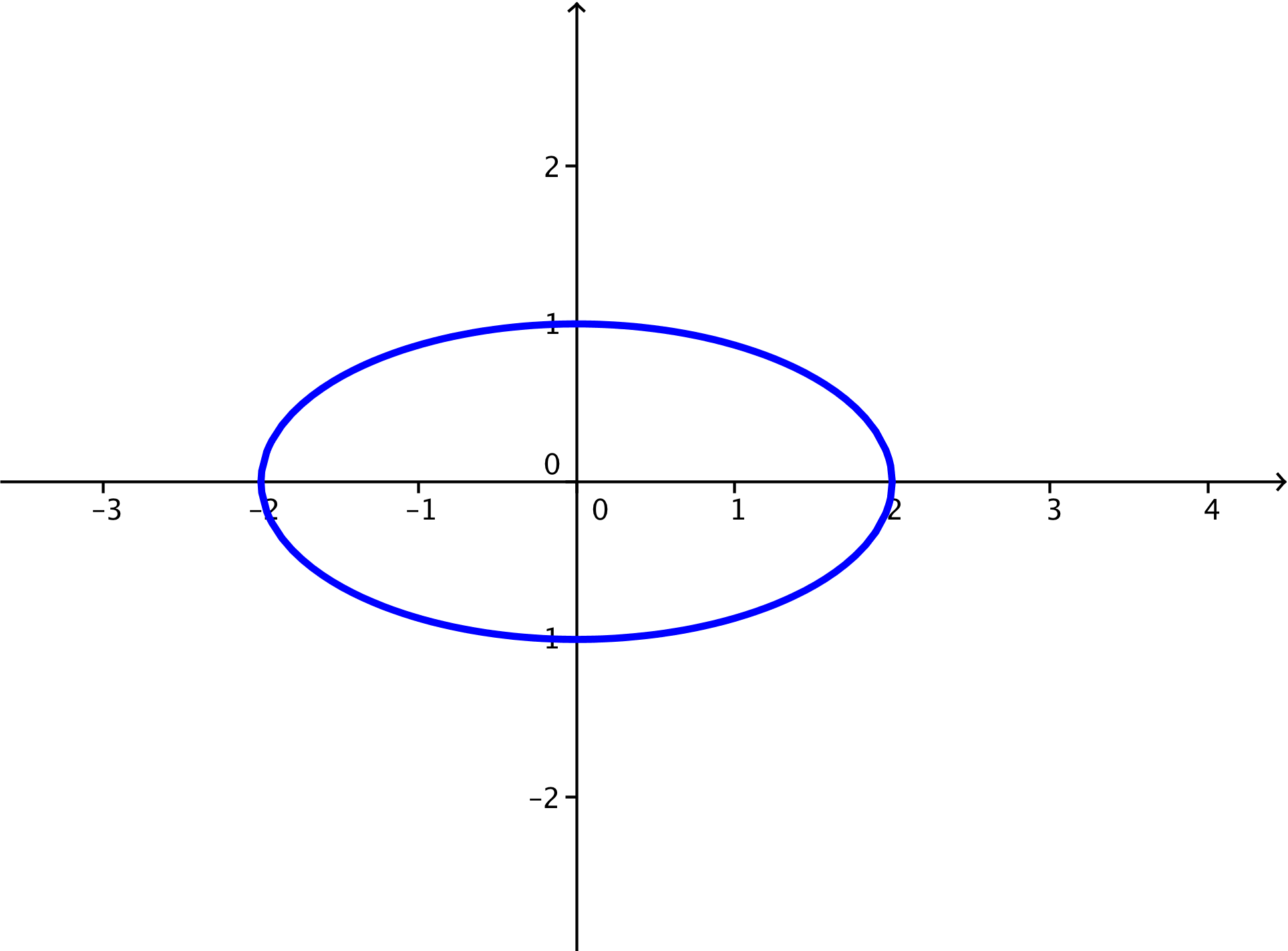 What patterns do you notice between the graphs we have sketched and the structure of their equations in real form? Answers will vary but might include that the equations are written in the form of , where  is the distance from the origin to the -intercepts and  is the distance from the -intercepts.And what patterns do you notice between the graphs we have sketched and the structure of their equations in complex form?Answers will vary but might include that  is the coefficient of  and  is the coefficient of .Let’s formalize these observations.  The shape that arises from the curve given by an equation in the form  is called an ellipse centered at the origin.  An ellipse can be stretched horizontally or vertically, as shown in the figure below. 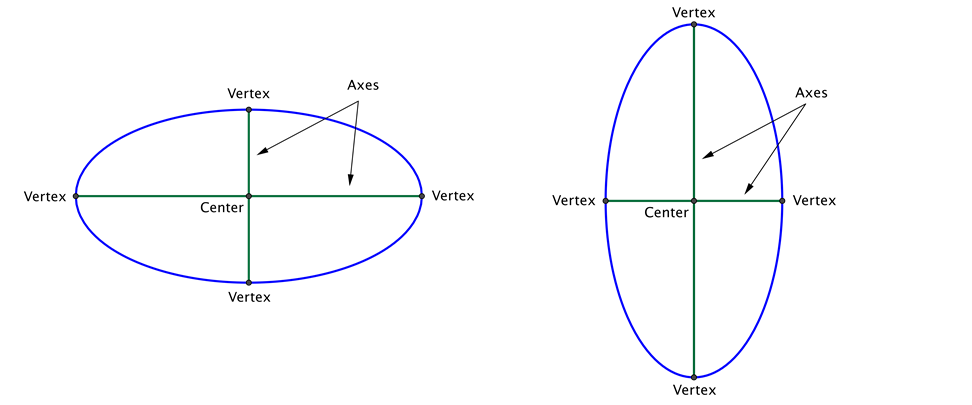 The vertices of the ellipse are the four points on the ellipse that are the closest to and farthest from the center.  The axes of the ellipse are the segments connecting opposite vertices.  The major axis is the longer of the two axes, and the minor axis is the shorter of the two axes.  In the ellipse shown to the left above, the major axis is horizontal; in the ellipse shown to the right, the major axis is vertical. The semi-major axis is defined as a segment between the center of the ellipse and a vertex along the major axis, and the semi-minor axis is a segment between the center of the ellipse and a vertex along the minor axis. 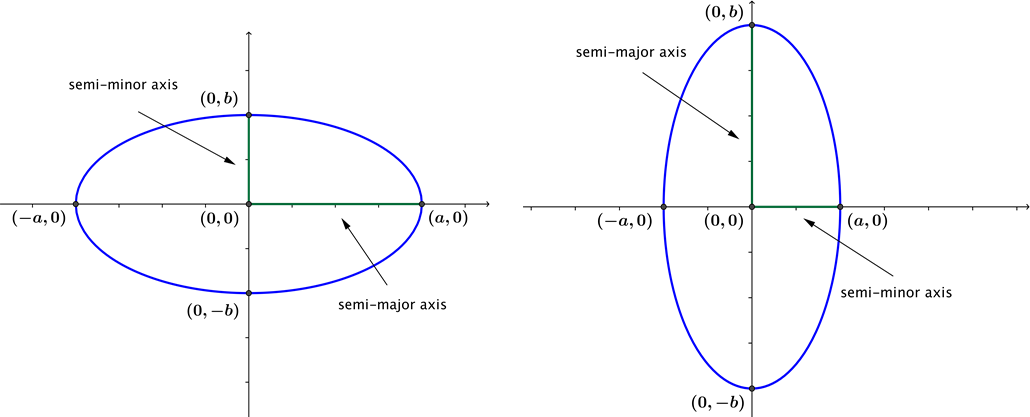 If the ellipse is centered at the origin, then the vertices of the ellipse are the intercepts , ,  and .  In this case, what is the length of the semi-major axis?Either  or , whichever is larger.Good.  For an ellipse centered at the origin, what is the length of the semi-minor axis?Either  or , whichever is smaller.And what happens when ?  Explain how you know.We get a circle because the distances from the center to  and  are the same.Example 2 (5 minutes)This example will prepare students to sketch the graphs of ellipses from their equations written in real form.  It will also demonstrate how to convert equations of ellipses from real to complex form.How can we tell that an algebraic equation represents an ellipse without being told?It can be written in the form .And how can we use what we know about  and  to plot the ellipse?Answers may vary but should address that  represents the distance from the center of the ellipse to the points to the right and left of its center, so the graph of our equation will intersect the -axis at  and .  The number  represents the distance from the center of the ellipse to the points above and below its center, so the graph will intersect the -axis at  and .Now, let’s write the equation  in complex form.  What is the structure of a general equation for an ellipse in complex form?What do we need to find, then, to write the equation in complex form?Values of  and .How could we find values of  and ?Since , we have  and , which means  and .What is the complex form of the equation of the ellipse given by ?
Example 2The equation of an ellipse is given by .  Sketch the graph of the ellipse.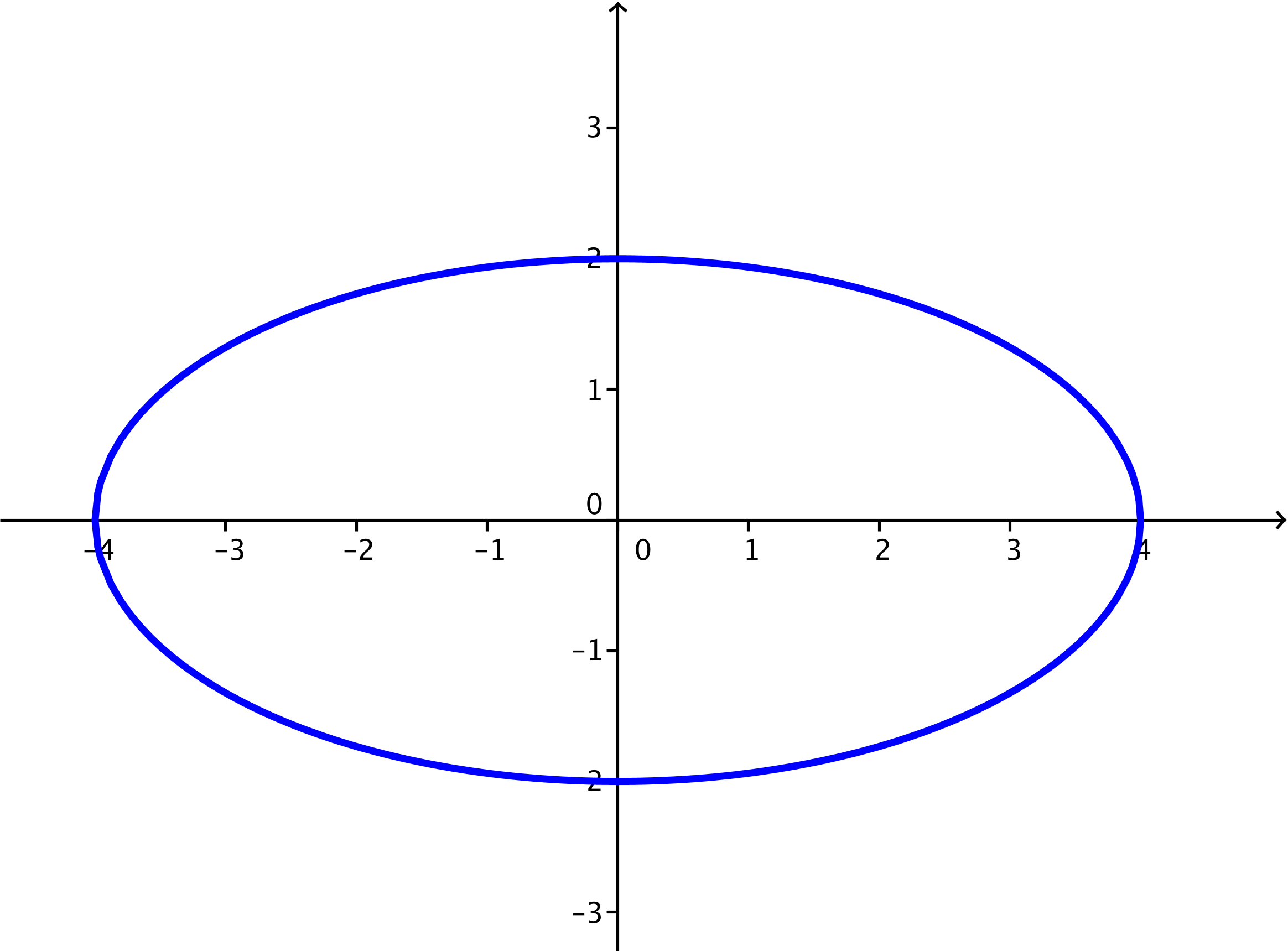 Rewrite the equation in complex form.Since , we have  and .The complex form of the ellipse is .Exercise 3 (4 minutes) Students should complete the exercise in pairs.  They should solve the problem independently and, after a few minutes, verify their solutions with a partner.  At an appropriate time, pairs of selected students should share their sketches or the complex form for the equation.  Make sure the students recognize the change in the orientation of the ellipse, i.e., that it is elongated vertically because .
Exercise 3The equation of an ellipse is given by .  Sketch the graph of the ellipse.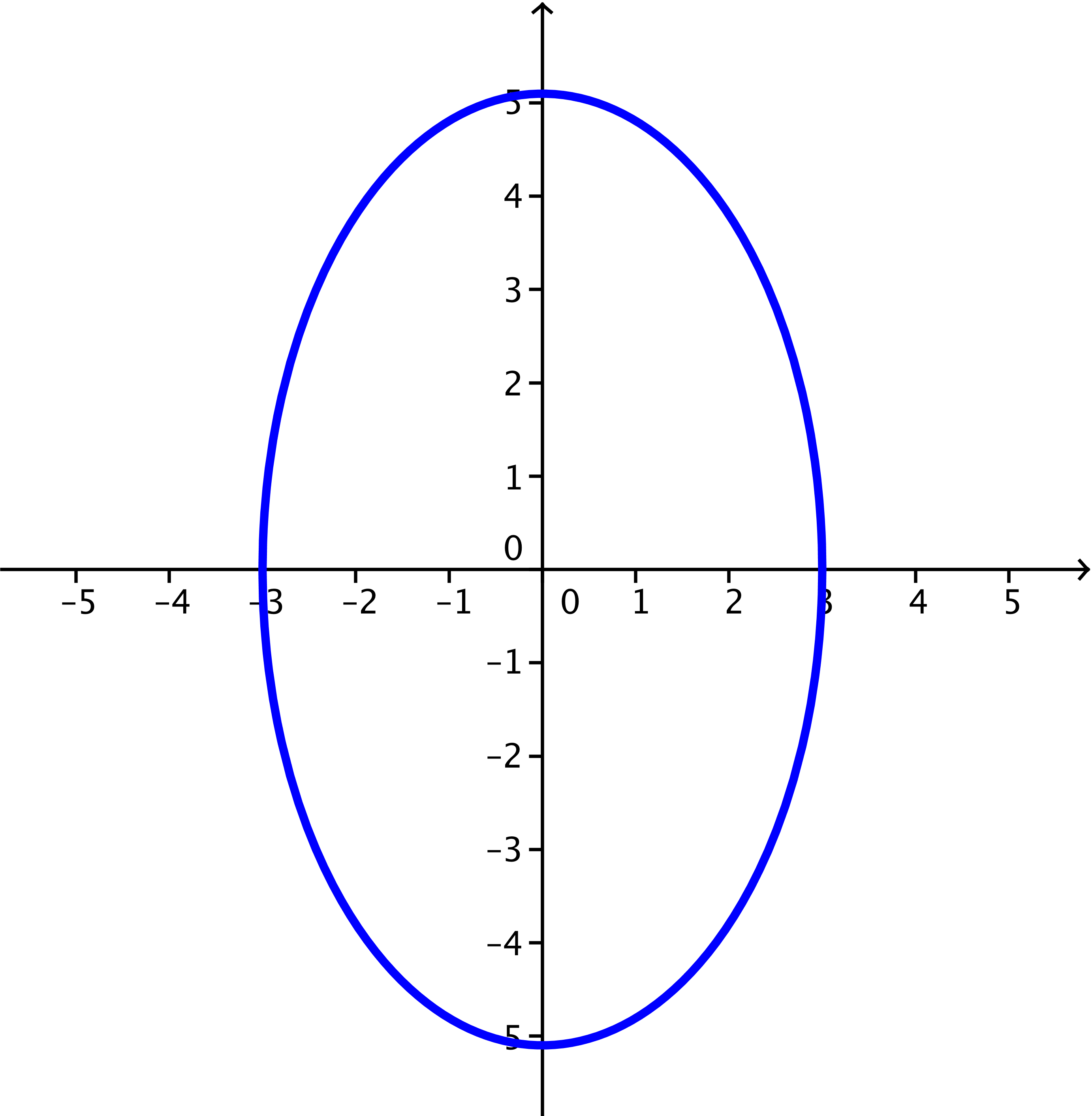 Rewrite the equation of the ellipse in complex form.The complex form of the ellipse is .Example 3 (5 minutes)This example will introduce students to ellipses that are not centered at the origin and will prepare them to convert translated ellipses from complex to real form and to sketch their graphs.How does this equation look different from others we have seen in this lesson?There are constants included that were not in the other equations.How can we represent the complex numbers  in rectangular form?And what are the values of  and  for this equation? and  What has been our procedure for converting equations of ellipses from complex to real form?Isolate  and , and then substitute the equivalent expressions into the equation .What is the resulting equation?How do we know this equation represents an ellipse?It is written in the form .What are the values of  and ? and How do the constants subtracted from  and  affect the graph of the ellipse?They represent a translation of the center from the origin  to the right and  up.Describe the graph of the ellipse.Answers will vary but should address that the ellipse is centered at  and is elongated horizontally, so the semi-major axis has length , and the semi-minor axis has length .
Example 3A set of points in the complex plane can be represented in the complex plane as  as  varies.Find an algebraic equation for the points described.Since , then  and .So  and Since , we have , which is equivalent to 
.Sketch the graph of the ellipse.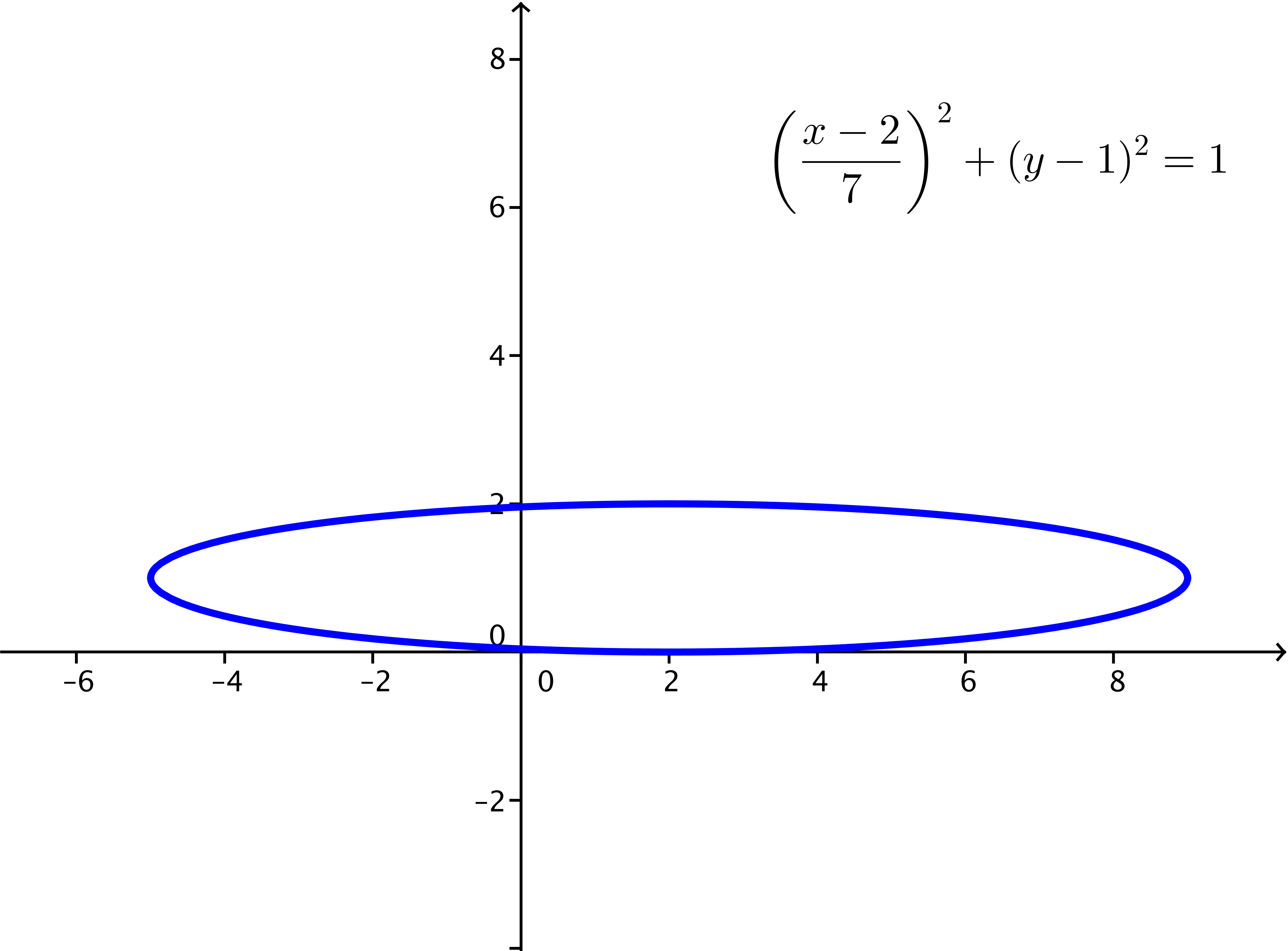 Closing (5 minutes)Have the students summarize the information on ellipses.  As a class, a list of the key features of an ellipse can be compiled and displayed.  A list of key features should address:An ellipse is a curve that represents the set of complex numbers that satisfy the equation 
 for .If , the curve is a circle with radius , and the equation can be simplified to .In the coordinate plane, ellipses centered at the origin can be represented by the equation , where  is the half of the length of the horizontal axis and  is the half of the length of the vertical axis.The sketch of a general ellipse is:  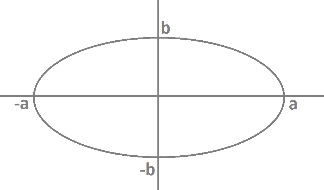 An ellipse is elongated horizontally if  and elongated vertically when .The points on an ellipse can be written in polar form as .An ellipse with center  can be represented by the equation .Exit Ticket (5 minutes) Name                 							         		Date              		         Lesson 6:  Curves in the Complex PlaneExit TicketWrite the real form of the complex equation .  Sketch the graph of the equation.Write the complex form of the equation .  Sketch the graph of the equation.Exit Ticket Sample SolutionsWrite the real form of the complex equation .  Sketch the graph of the equation.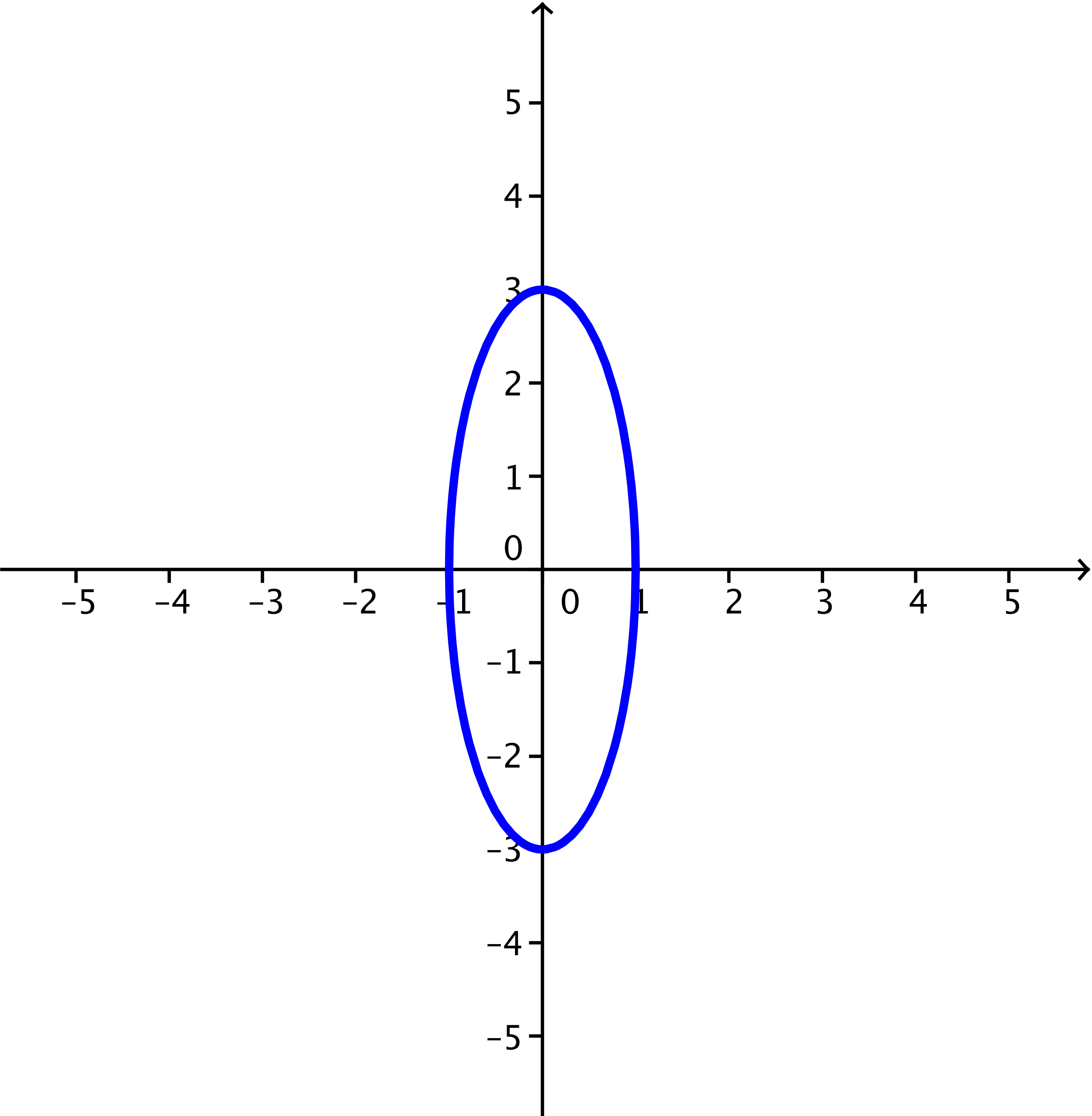 Write the complex form of the equation .  Sketch the graph of the equation.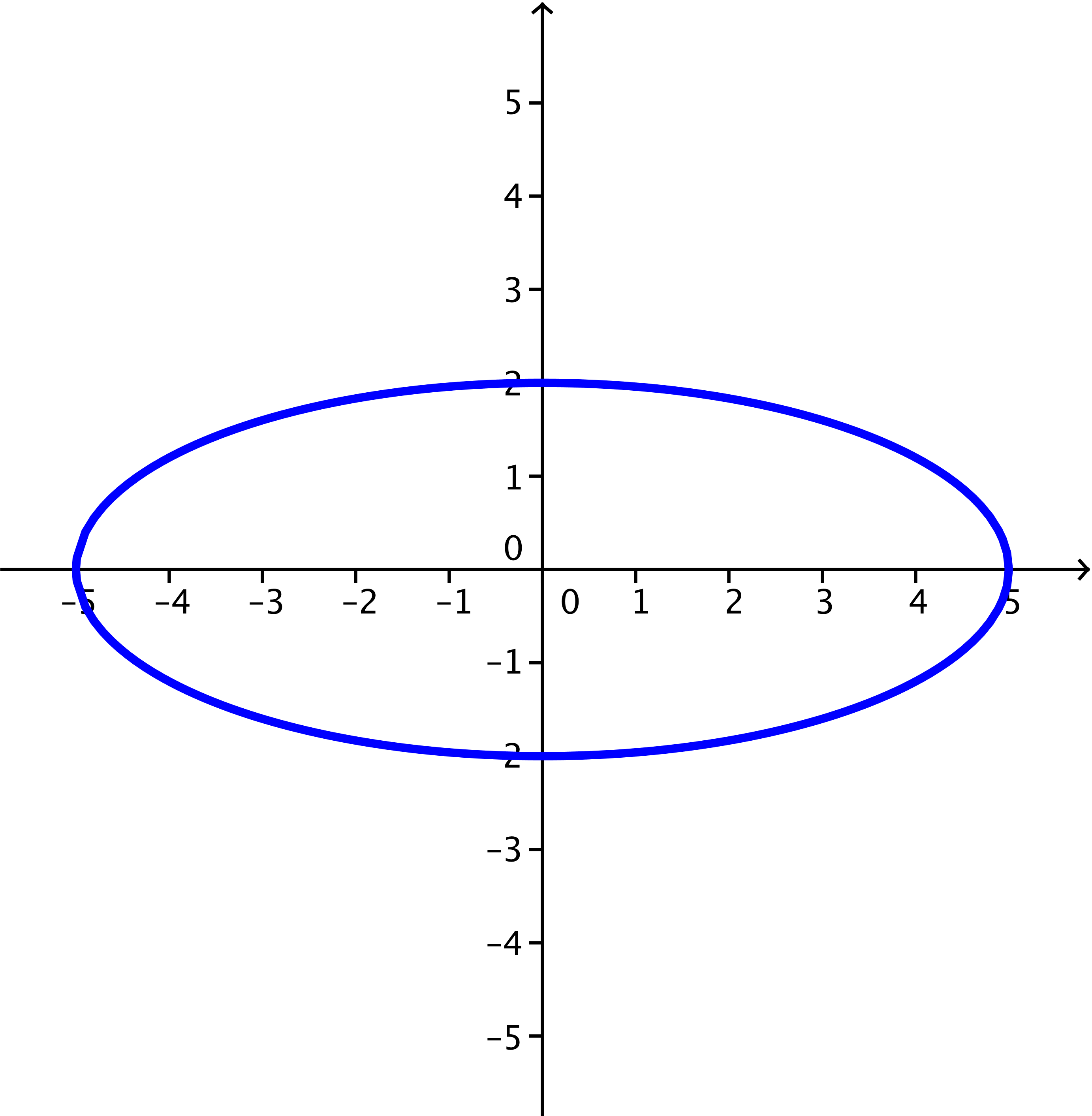 Problem Set Sample SolutionsProblem 6 is an extension that requires students to convert an algebraic equation for an ellipse to standard form.  The problem could be presented using the standard form of the equation (the answer for part (a)) to provide students with additional practice converting the equations of ellipses between complex and real forms.Write the real form of each complex equation.Sketch the graphs of each equation.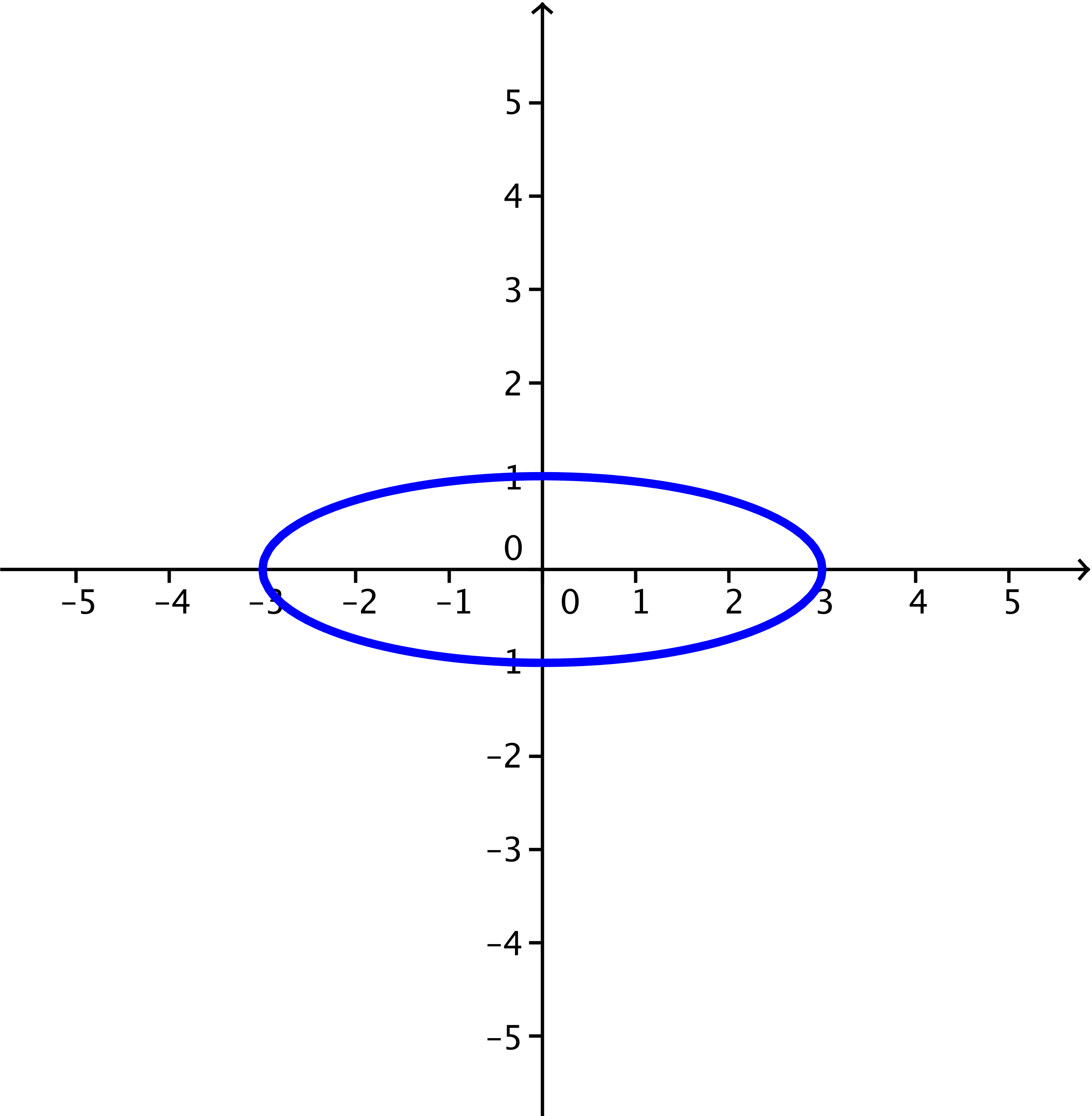 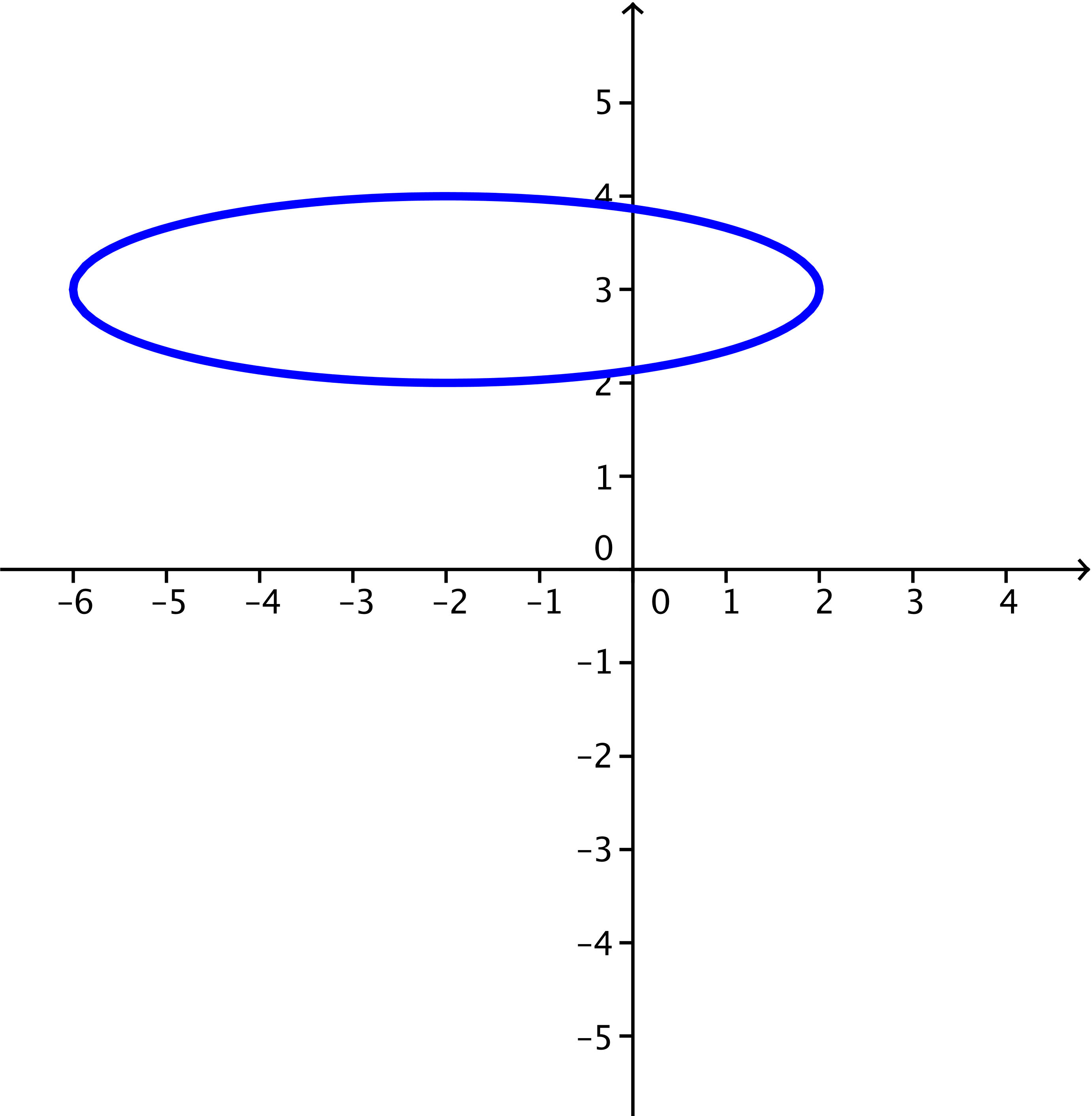 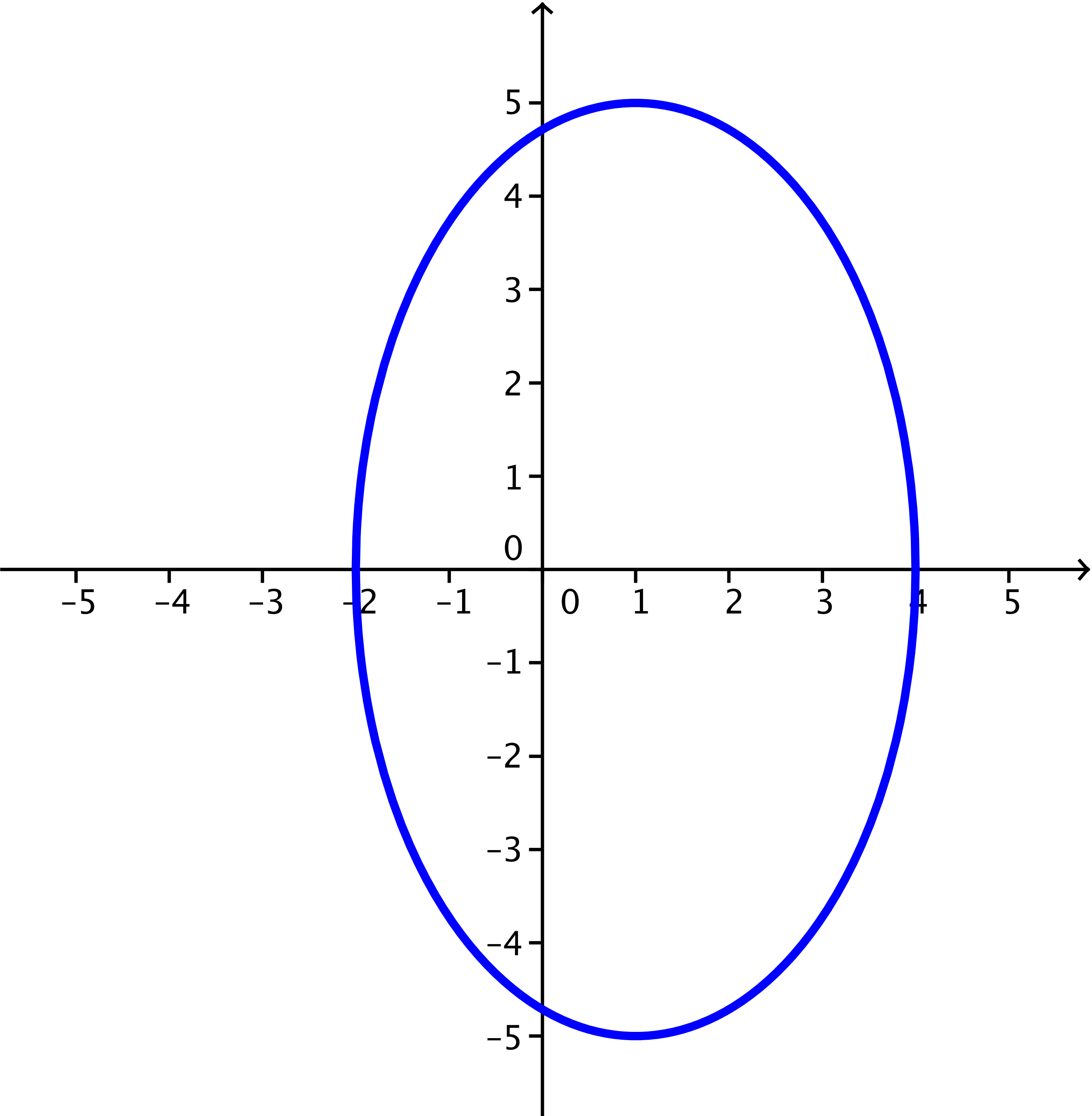 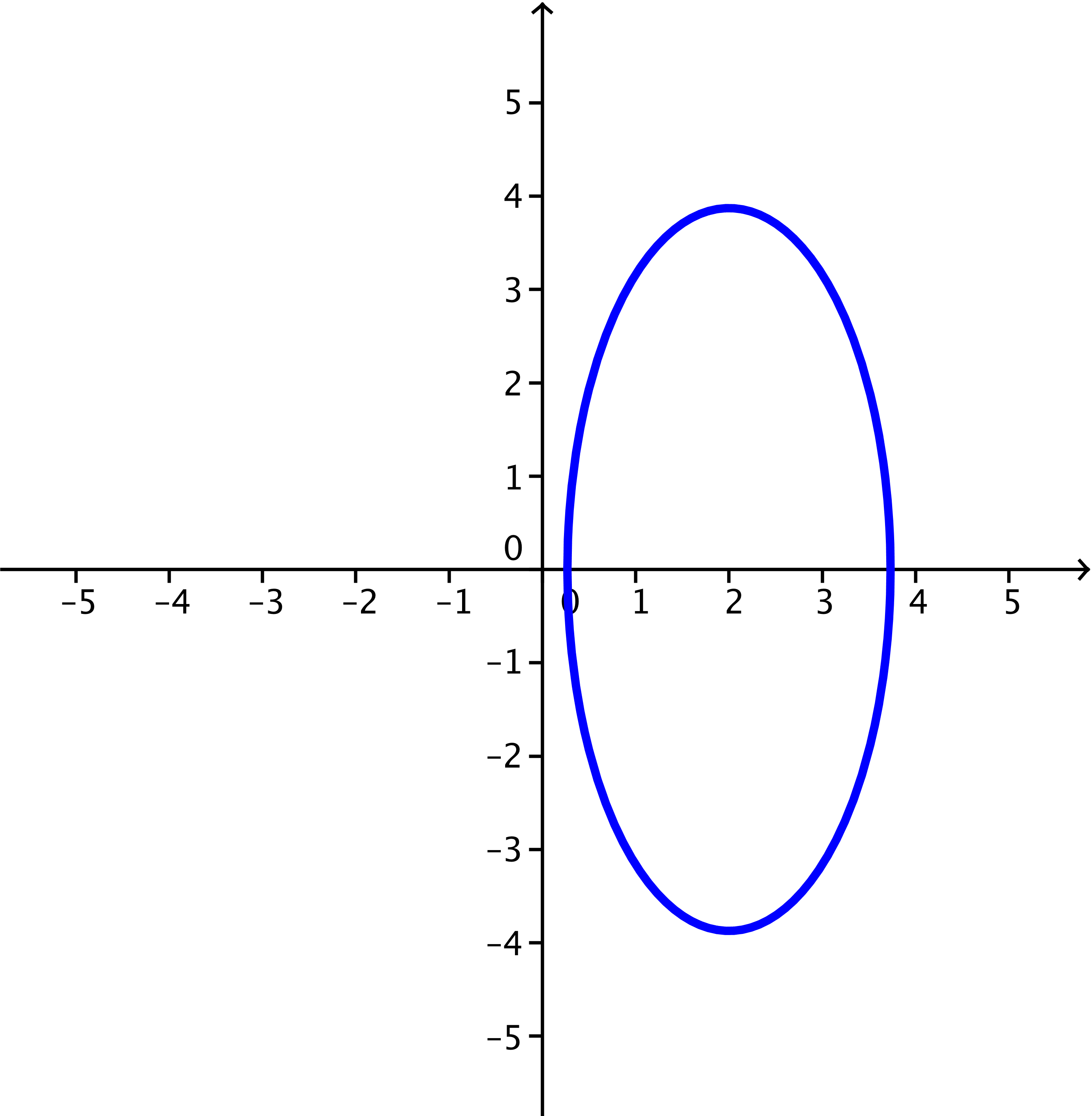 Write the complex form of each equation. Carrie converted the equation  to the real form .  Her partner Ginger said that the ellipse must pass through the point  and this point does not satisfy Carrie’s equation, so the equation must be wrong.  Who made the mistake, and what was the error?  Explain how you know.Ginger is correct.  Carrie set  and  which is correct but then made an error in converting to the real form of the equation by dividing by  and  instead of  and .  Cody says that the center of the ellipse with complex equation  is , while his partner Jarrett says that the center of this ellipse is .  Which student is correct?  Explain how you know.Cody is correct.  This ellipse is the translation of the ellipse with equation  by the vector 
, which moves the center of the ellipse from the origin to the point .Extension:Any equation of the form  with  and  might represent an ellipse.  The equation  is such an equation of an ellipse.Rewrite the equation  in standard form to locate the center of the ellipse .The center of the ellipse is the point .Describe the graph of the ellipse, and then sketch the graph.The graph of the ellipse is centered at .  It is elongated vertically with a semi-major axis of length  and a semi-minor axis of length .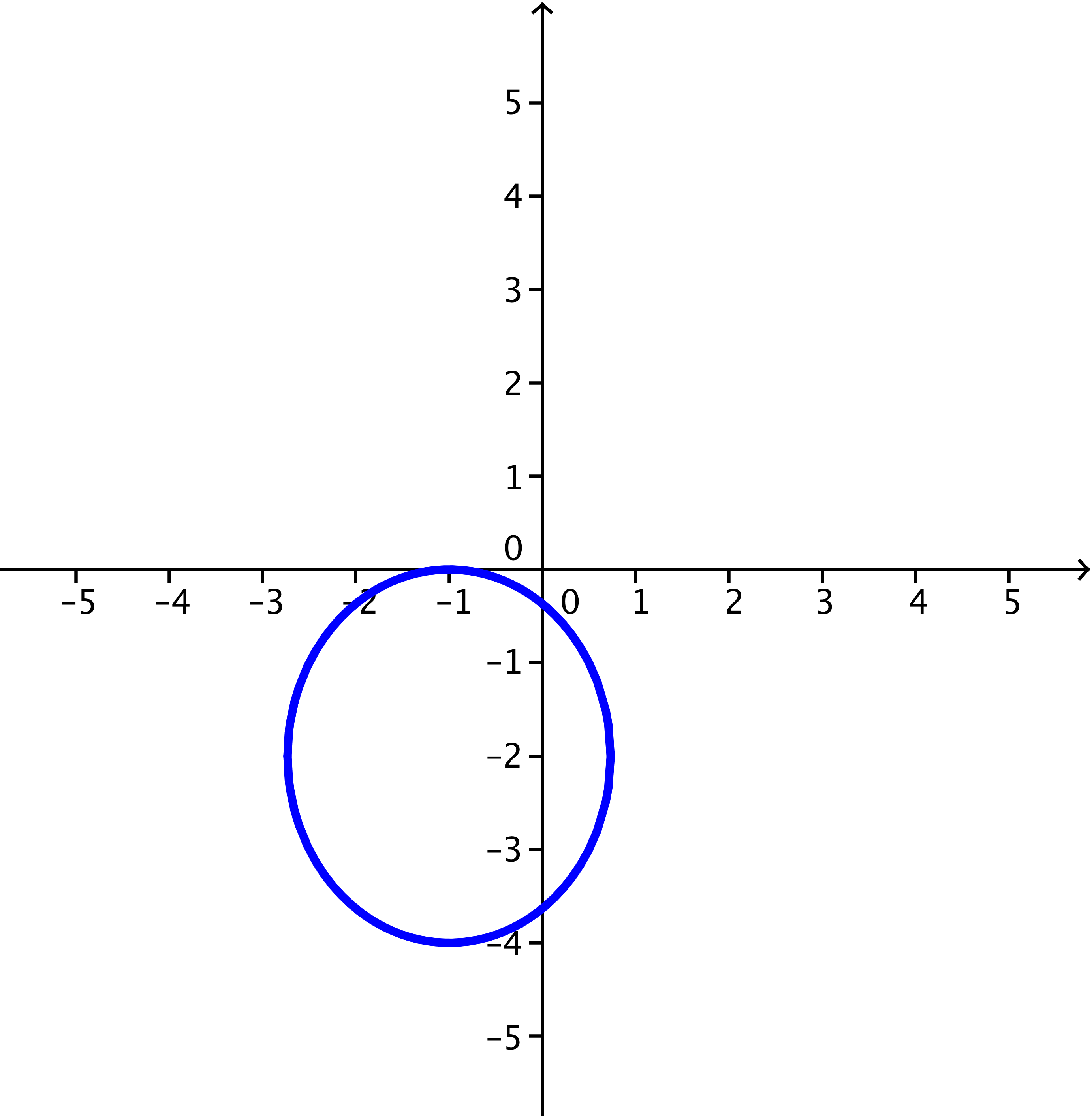 Write the complex form of the equation for this ellipse., so  and , so , so 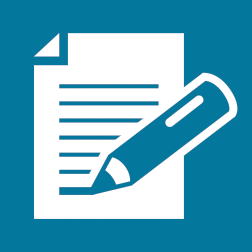 